약 력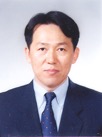 